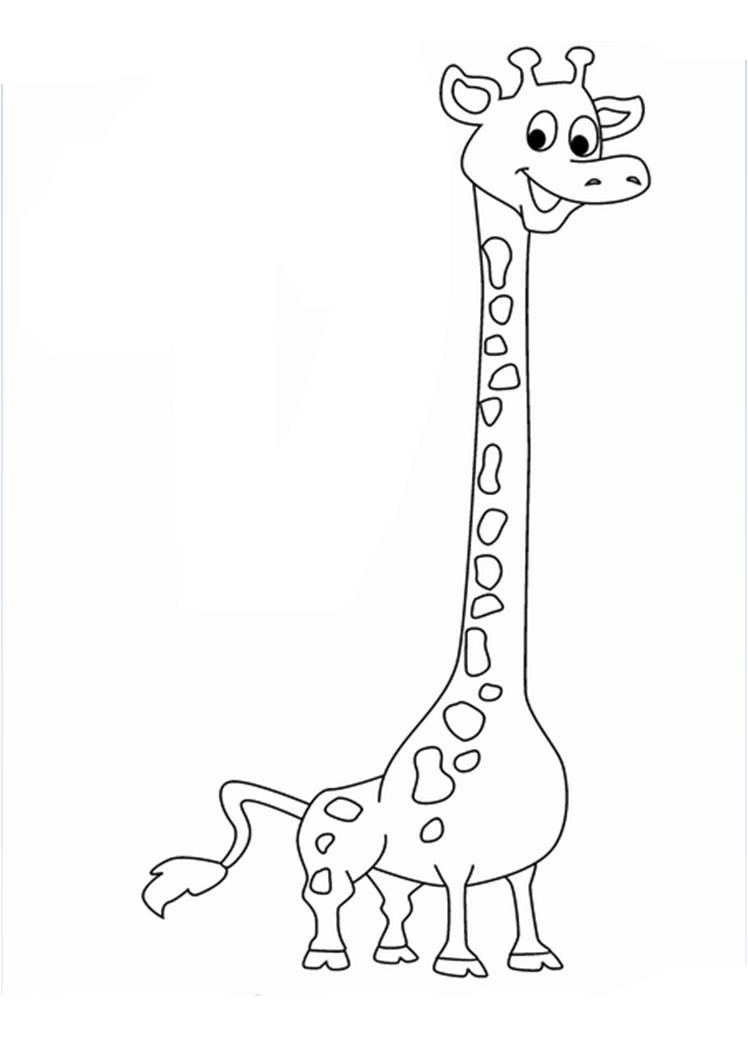  1 bir